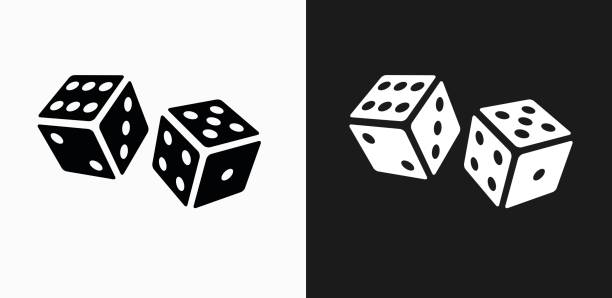 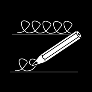 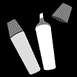 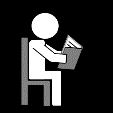                                                                                                extra oefening bij WP 9: aai/ooi/oeimooihet groeitde kooientaaigooienmooieoeisaaimooimooierde haaizij draaitde vlooienzij gooitik groeihij kooiende koeienwij draaiende kooinooitloeiengooienroeienik zwaai